Nemščina 7.razred 11.-15. aprilZamudniki – tisti, ki še nimate ustne ocene - dobimo se v ponedeljek ob 10.00-10.45 na  jitsy  geslo je  8Bucilnica17 . Navodila  za ocenjevanje ste prejeli pred počitnicami - vprašanja pa na elektronski naslov.1.URA  Učbenik str.11V zvezek napiši naslov: Die FarbenPrepiši izraze za barve...in predmete, ki imajo določeno barvo. Besede za izraze poišči v slovarju Pons. K vsaki barvi dopiši še eno stvar, ki je take barve.Primer: Der Schneemann  und das Mehl (moka) ist weiβ.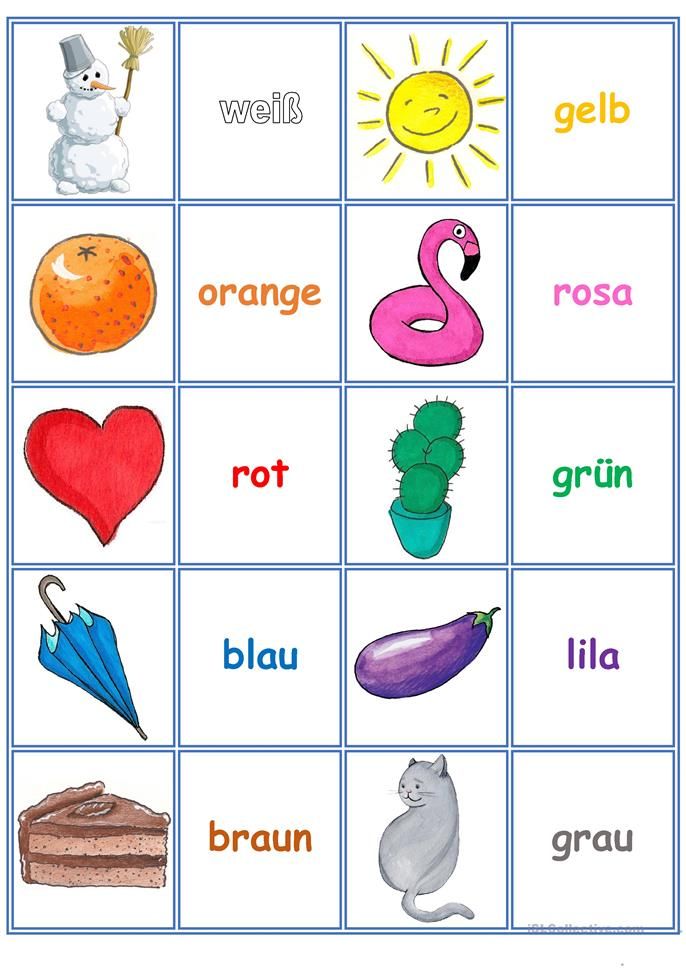 Te  zapise mi pošlji na moj elektronski naslov.2.Ura  Učbenik str.62 /12 Poslušaj v interaktivnem učbeniku in označi pravilne odgovore.Učbenik str.63 /13Popravi napačne povedi iz vaje 12. Učbenik str.63 /14 Postavi povedi v pravilni vrstni red.Poslušaj pogovor na IROKUSPLUS Poglej, kako se Jan pogovarja s svojo učiteljico. Ali jo tika ali vika?V zvezek napiši naslov in razlago:SIEZEN  - VIKANJEČe osebo tikamo rečemo tole:Wo wohnst du? (Kje stanuješ)Če osebo vikamo, pa to naredimo takole:Wo wohnen SIe? (Kje stanujete)Glagol postavimo v 3.osebo množine. Oseba pa je vedno Sie- z veliko začetnico. WIe ist Ihr Name?                                  Wie ist Ihre Adresse?Ihr/Ihre pa pomeni vaš, vaše,vaša.Učbenik str.63 /15 . Reši vajo in prepiši besede iz okvirčka.